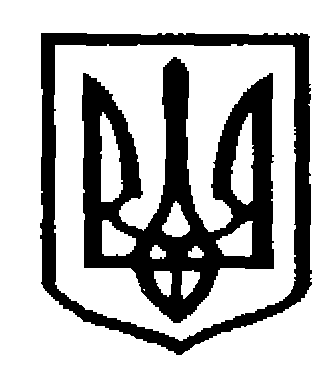 У К Р А Ї Н АЧернівецька міська радаУправління  освіти             Н А К А З13.02.2023                                                                                               № 35Про вивчення питань на колегіюуправління освіти щодо стану дотриманняу закладах загальної середньої освіти законодавства з питань реалізації державної політики у сфері освітиВідповідно до Законів України «Про освіту» та «Повну загальну середню освіту», Положення про управління освіти Чернівецької міської ради,  затвердженого рішенням міської ради VІІ скликання 18.11.2020 № 2464, на виконання Плану роботи управління освіти на 2023 рік, з метою вивчення питань на колегію управління освітиН А К А З У Ю:   Затвердити:Склад робочої групи (додаток 1).Пам’ятку  щодо вивчення зазначених питань (додаток 2).Робочій групі здійснити вивчення питань з дотримання законодавства щодо:Зарахування, відрахування та переведення учнів для здобуття повної загальної середньої освіти. Впродовж  лютого-травня 2023р.Дотримання законодавства з протидії булінгу тощо. Впродовж  лютого-травня 2023р.Забезпечення виконання заходів з реалізації Програми розвитку та функціонування української мови, як державної в усіх сферах суспільного життя Чернівецької міської територіальної громади на 2022-2025 роки.Впродовж  лютого-травня 2023р.Охоплення здобувачів закладів загальної середньої освіти позашкільною освітою та рівень задоволеності якістю надання освітніх послуг закладами позашкільної освіти.Впродовж  лютого-травня 2023р.Членам робочої групи підготувати та надати на засідання колегії управління освіти узагальнені довідки за результатами перевірки.                                                                                                До 30.05.2023р.  Директорам закладів загальної середньої освіти сприяти членам  робочої групи у проведенні вивчення зазначених питань.Контроль за виконанням наказу покласти на начальника відділу забезпечення якості та стратегічного розвитку закладів загальної середньої освіти управління освіти Чернівецької міської ради  Руслана Федюка.Начальник управління освіти                                                              Ірина ТКАЧУКНачальник відділу забезпечення якостіта стратегічного розвитку закладів загальної середньої освіти управління освіти                                           Руслан Федюк      Ознайомлені:головний спеціаліст управління освіти                                      Ганна Воробецьголовний спеціаліст управління освіти                                      Оксана Косован   головний спеціаліст управління освіти                                      Олена СтанкусДодаток 1ЗАТВЕРДЖЕНОнаказ управління освіти Чернівецької міської ради                                                                                                              від 13.02.2023р.  № _______Склад робочої групиГолова робочої  групи:Руслан Федюк - начальник відділу забезпечення якості та стратегічного розвитку закладів загальної середньої освіти управління освіти міської ради.                                             Члени робочої групи:Ганна Воробець  - головний спеціаліст управління освіти міської ради;Оксана Косован - головний спеціаліст управління освіти міської ради;Олена Станкус - головний спеціаліст управління освіти міської ради; Надія Шевченко – радник міського голови з креативної діяльності та позашкільної роботи закладів освіти (за згодою);Юля Гулейчук – фахівець при виконавчому комітеті міської ради (за згодою).Додаток 2ЗАТВЕРДЖЕНОнаказ управління освіти Чернівецької міської ради                                                                                                              від 13.02.2023р.  № _______ПАМ’ЯТКАЗарахування, відрахування та переведення учнів для здобуття повної загальної середньої освіти: Ведення книги наказів по закладу щодо руху учнів та її відповідність ПАК «АІКОМ»/КУРС:Школа. Правильність та своєчасність видання наказів про зарахування та відрахування учнів, наявність підстав. Зарахування учнів до початкової школи за однією з процедур, визначених пунктами 2-9 ІІ розділу Порядку.Дотримання процедури зарахування учнів до гімназій та ліцеїв, відповідно до підрозділів 2 та 3 ІІ розділу Порядку.Організація роботи щодо зарахування/переведення учнів на індивідуальну форму навчання. Дотримання процедури зарахування учнів у випадку відсутності документа про освіту для визначення класу, до якого має бути зарахована дитина, встановлення результатів попереднього навчання.Розподіл учнів між класами, дотримання нормативної наповнюваності класів, організація роботи щодо оптимізації паралелей класів з наповнюваністю нижчою за нормативну.Оприлюднення на інформаційному стенді закладу освіти та на його вебсайті інформації, передбаченої Порядком та її актуалізація.Контроль за рухом учнів, продовженням здобуття ними повної загальної середньої освіти. Дотримання законодавства з протидії булінгу тощо: Нормативно-правові документи з питань булінгу тощо. План заходів з протидії булінгу та його виконання. Журнал реєстрації та матеріали розгляду звернень з питань булінгу тощо.Контроль питань з  протидії булінгу у закладі.Забезпечення виконання заходів з реалізації Програми розвитку та функціонування української мови як державної в усіх сферах суспільного життя Чернівецької міської територіальної громади на 2022-2025 роки:Нормативно-правові документи з питань розвитку та функціонування української мови як державної тощо. План заходів з розвитку та функціонування української мови як державної, його виконання.Контроль питань з  розвитку та функціонування української мови як державної у закладі.Охоплення здобувачів закладів загальної середньої освіти позашкільною освітою та рівень задоволеності якістю надання освітніх послуг позашкільною освітою:Моніторинг охоплення здобувачів освіти позашкільною освітою у закладі.Робота гуртків закладу та гуртків закладів позашкільної освіти на базі закладу.Моніторинг рівня задоволеності якістю надання освітніх послуг позашкільною освітою (анкетування управлінням освіти учасників освітнього процесу).